SLOVENŠČINA:J. Snoj: Ptičica pa-paPonovno preberi pesem v berilu na strani 34.Na izbiro imaš dve nalogi. Reši samo eno, za tiste, ki imajo več energije pa lahko rešijo obe.Odgovori na sedem vprašanj na strani 35. Vprašanj ne prepisuj, odgovori v celih povedih. Odgovore označi. Zapis v zvezek: J: Snoj: Ptičica pa-paOdgovori na vprašanjaZapiši zgodbo v kateri predstaviš sanjski poklic, ki ga opravljaš. Kaj delaš? Katere pripomočke uporabljaš? Kje si zaposlen?GLASBENA UMETNOST:Kanon1. Poslušaj skladbo Jochana Pachelbela Kanon na spletnem portalu Radovednih pet v interaktivnem gradivu z medijsko vsebino. Ob poslušanju se sprosti in zapri oči.  https://www.radovednih-pet.si/vsebine/rp4-gum-sdz-osn/#Kanon je enoglasno petje, igranje na instrumente z zamikom. Bolj natančno razlago si preberi v SDZ str. 50.2. Poslušaj še Smešni kanon. Ob večkratnem poslušanju lahko zraven tudi zapoješ. 3. Poslušaj še kanon Marko skače. Če imaš v družini še kakšnega pevca ali pevko, lahko zapojeta z zamikom – v kanonu.4. V zvezek za glasbo napiši naslov Ljudska: Marko skače in prepiši tri kitice pesmi.Pesem lahko tudi ilustriraš.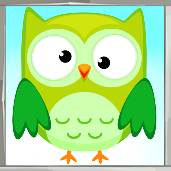 Zanimivost:Marko skače je ena najbolj razširjenih ljudskih pesmi, ki se je otroci učijo že v vrtcih in osnovnih šolah. Prvotno se je sicer pela ob plesu a področju Prekmurja, Porablja in ob hrvaško-slovenski meji.»Omeniti velja, da je posnetek pesmi Marko skače eden izmed prvih posnetkov slovenske ljudske glasbe. Nastal je v Prekmurju leta 1889, pesem pa je bila posneta na voščene valje,« pravijo zapisi o dobro znani prekmurski ljudski pesmi. MATEMATIKA:Pisno množenje brez prehodaSi vadil/a včeraj množenje in deljenje?Jaka 32 nalepk, Filip pa dvakrat več. Koliko nalepk ima Filip?R: 32 ∙ 2 = (30 + 2) ∙ 2 = 30 ∙ 2 + 2 ∙ 2 = 60 + 4 = 64O: Filip ima 64 nalepk.To lahko računamo tudi na pisni način. Danes je torej na vrsti pisno množenje.  Super, a ne?Žal tega ne morem razlagati ob tabli v učilnici.  Potrudila se bom in pisno napisala razlago. Upam, da ti razumevanje in sledenje računanju ne bo delalo preglavic. Če ti bo lažje, lahko zraven računaš na glas. Začela bom z lažjimi računi. Najprej preberi vso razlago. Smer računanja je enaka kot pri pisnem seštevanju in odštevanju, od desne proti levi (zelena puščica).korakkorak: Ponovimo:Zapis v zvezek: Napiši naslov Pisno množenje in datum.Prepiši besedilno nalogo. Piši s pisanimi črkami. Črt ni potrebno risati, saj so že v zvezku. Obvezno motraš narisati črto je enako.Jaka ima 32 nalepk, Filip pa dvakrat več. Koliko nalepk ima Filip?Pisni račun:   O: Filip ima 69 nalepk.Se spomniš?Še vedno velja, da vsako števko in znak zapišemo v svoj kvadratek.Črto je enako vedno rišemo ob ravnilu.Zdaj pa odpri SDZ na str. 36. Oglej si spodnjo sliko (iz SDZ-ja) in prečrtaj tako, kot sem jaz.LIKOVNA UMETNOST:Relief: Zmečkanka, lepljenkaPripravi: časopisni papir s črnobelim tiskom, časopisni papir z barvnim tiskom ali barvni prtički, pravokotni ali kvadratni kos kartona ali tršega papirja (približna velikost A4), mekol ali kakšno drugo lepilo.Časopis natrgaš na srednje velike kose( 2 cm krat 2 cm) in ga zmečkaš. Najprej s svinčnikom na podlago rahlo obrišeš motiv večje velikosti: jabolko, hruško, grozdje. Začneš z lepljenjem motiva nato nalepiš še ozadje.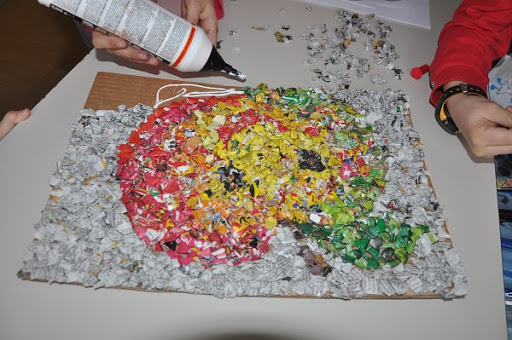                                                      Približno tako izgleda končni izdelek.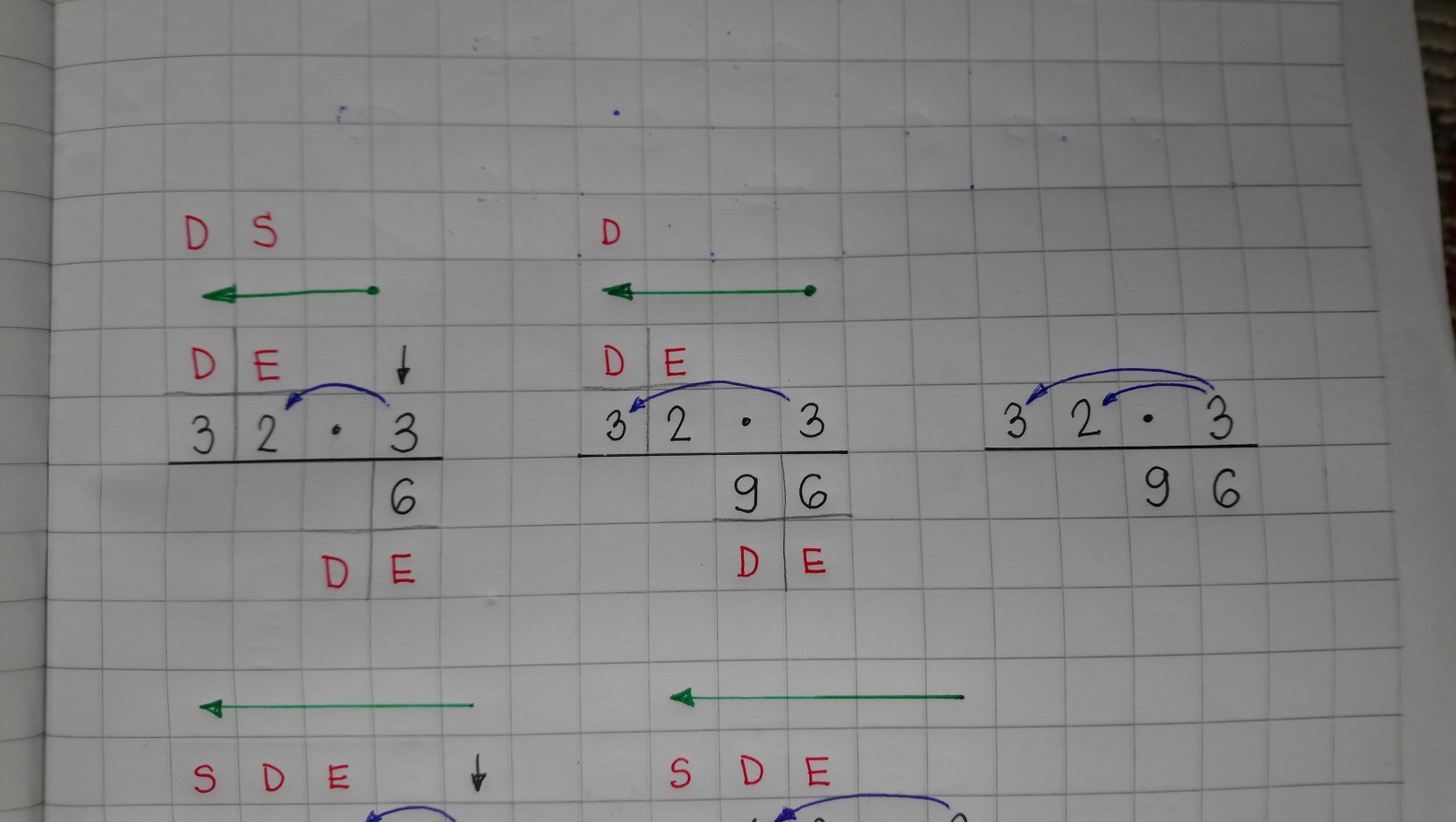 Najprej množimo enice.Začnemo pri drugem faktorju.Rečemo: 3 ∙ 2E = 6ERezultat zapišemo pod drugi faktor!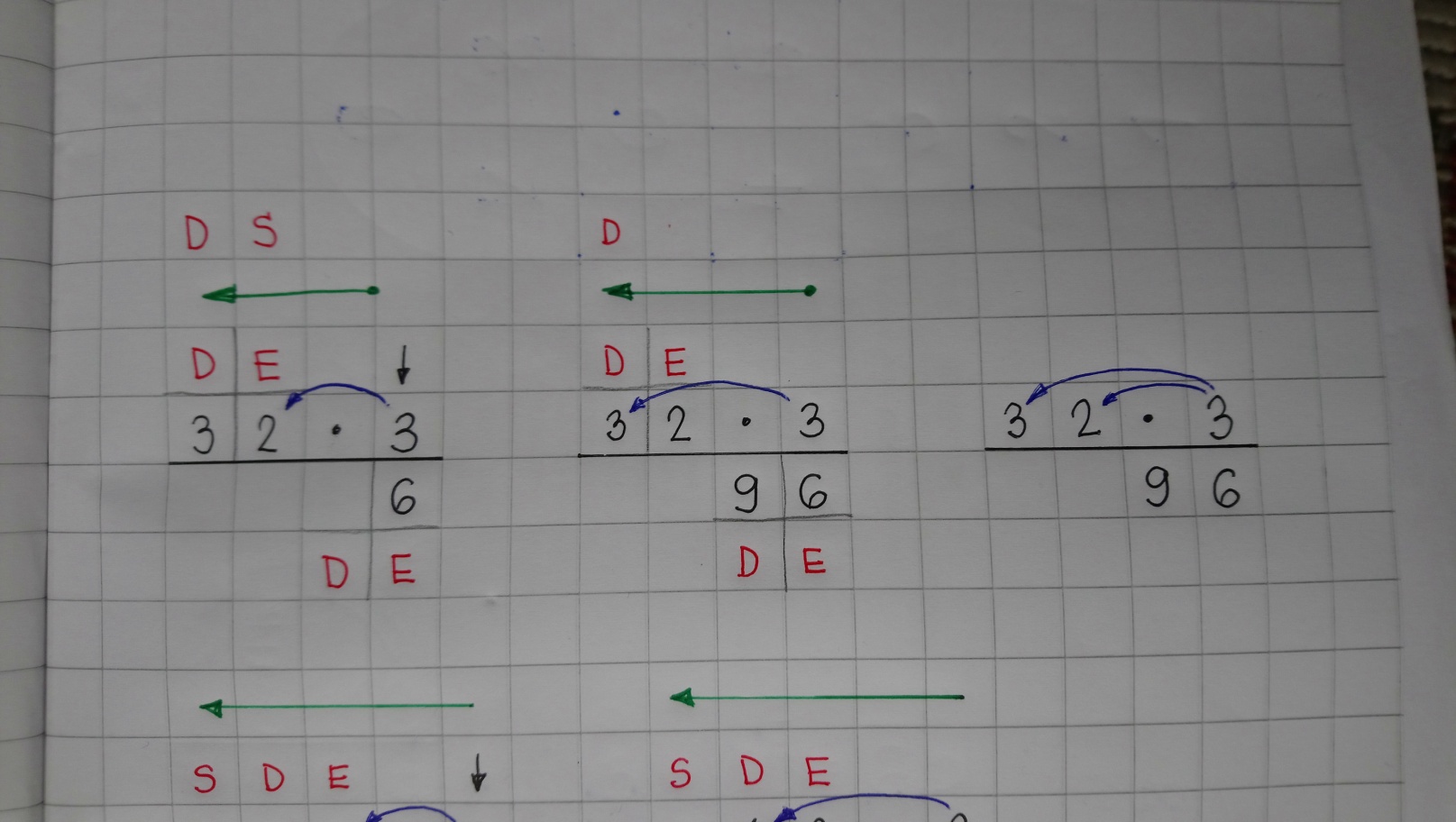 Zdaj bomo množili desetice.Spet začnemo pri drugem faktorju.Rečemo: 3 ∙ 3D = 9DRezultat zapišemo levo od prvega rezultata.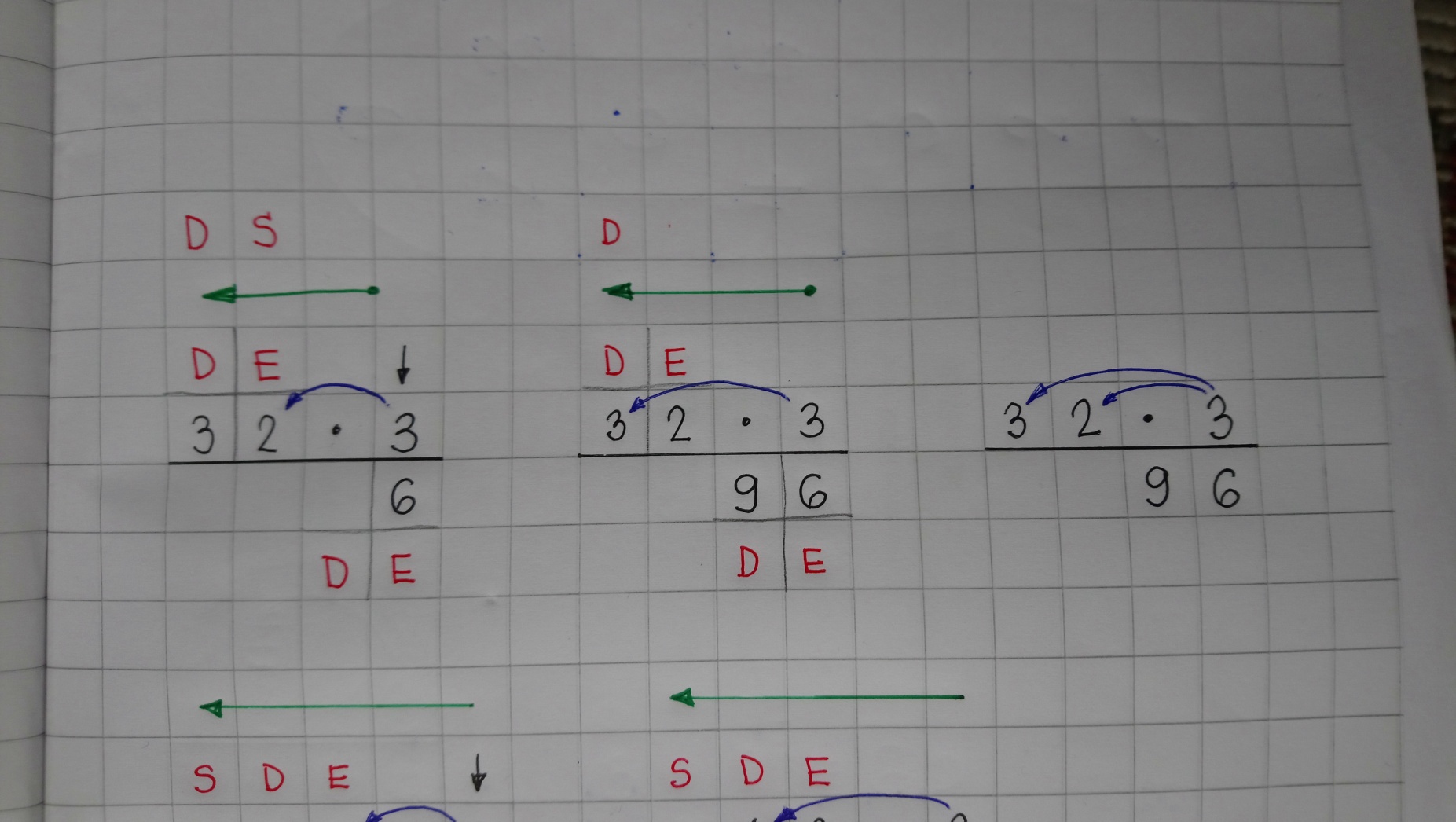 Začnemo pri enicahRečemo: 3 ∙ 2 = 66 zapišemo pod drugi faktor.Nadaljujemo pri deseticah.Rečemo: 3 ∙ 3 = 99 zapišemo levo od prvega rezultata.Kako računam?  Vednozačnem pri drugem faktorju.1. Najprej množim enice: 3 ∙ 2E = 6E2. Nato še desetice: 3 ∙ 3D = 9DRezultat je zmnožek.